Space above this line for recorder’s use onlySTATEMENT OF ACCOUNTExhibit “A”STATE OF IOWA
COUNTY OF [COUNTY NAME]Notice is hereby given that this Statement of Account is filed as of [MM/DD/YYYY],(the “Effective Date”), by [CLAIMANT NAME] (Claimant) claiming an amount due in the sum of $[CONTRACT PRICE] (after allowing all applicable credits) for labor, services, materials, and/or equipment furnished for improvement to certain real property owned by [PROPERTY OWNER AND ADDRESS], located at, or with a legal description of: [LEGAL DESCRIPTION OF PROPERTY] (the “Property”).The tax parcel identification number of the Property is [TAX PARCEL IDENTIFICATION NUMBER]. The first day of the Work on the Property by the Claimant was [MM/DD/YYYY]. The last day of the Work on the Property by the Claimant was [MM/DD/YYYY] (the “Completion Date”).Claimant Signature:	Date: [MM/DD/YYYY]Claimant Printed Name: [CLAIMANT PRINTED NAME] Page 1 of 2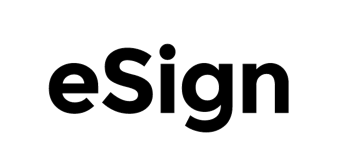 NOTARY ACKNOWLEDGMENTState of __________________County of __________________The foregoing instrument was acknowledged before me this __________________, by the undersigned, _________________________, who is personally known to me or satisfactorily proven to me to be the person whose name is subscribed to the within instrument. _________________________________Notary PublicMy Commission Expires: ___________ Page 2 of 2